Stejnopis č.:Smlouva o zajištění a vedení mzdové agendyUzavřeli níže uvedeného dne, měsíce a roku podle ustanovení S 2586 a násl. zák. Č. 89/2012 Sb., občanského zákoníku, v platném znění tuto Smlouvu.Článek I.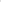 Úvodní ustanoveníObjednatel má zájem zajistit pro řádný chod VOŠIS a SŠEMI o zajištění zpracování mzdové agendy s příslušnými právními předpisy v platném znění.Zhotovitel prohlašuje, Že je oprávněn k provádění mzdového poradenství a k zajištění zpracování a vedení Mzdové agendy, a že je odborně způsobilý tuto činnost vykonávat.Na základě výše uvedeného se smluvní strany dohodly na uzavření této smlouvy na zpracování a vedení mzdové agendy a poskytování odborného mzdového poradenství za níže uvedených podmínek (dále jen „smlouva”).Článek II.Předmět smlouvyNa základě výše uvedeného se zhotovitel zavazuje vést  mzdovou agendu, s platnými daňovými a jinými souvisejícími předpisy pro objednatele Mzdové agendy a zajišťovat potřebné činnost uvedené v odst. 2 tohoto článku smlouvy, včetně poskytování odborného mzdového poradenství v této oblasti (dále jen „odborná pomoc') a objednatel se zavazuje zaplatit zhotoviteli odměnu sjednanou v Čl. IV. této smlouvy.Předmětem zajištění zpracování mzdové agendy a odborné pomoci zhotovitele je:Vedení mzdového účetnictví v příspěvkové organizaci v oblasti školství řízené MHMP (mzdové rekapitulace, výplatní pásky, výplaty nemocenských dávek apod.) dle měsíční docházky,Přihlášky a odhlášky k/ze sociálního a zdravotního pojištění,Odvody pojistného a daní na příslušné organizace za VOŠIS a SŠEMI – zpracování přehledů pojistného (zdravotní pojišťovny, PSSZ, FÚ)Evidenční listy – zpracování a odeslání na PSSZ,Zpracování ročního zúčtování daní zaměstnanců a za organizaci,Vystavování potvrzení poplatníků daní o zdanitelných příjmech.Vystavování různých potvrzení – pro půjčky, úřady práce atd.Posílání výplatních pásek zaměstnancům.Odesílání výplat na účty zaměstnancůPosílání projektových platů příslušným odpovědným pracovníkům za jednotlivé projektyposkytování informací o nových právních předpisech v této oblasti, provádění odborného zaškolení zaměstnanců, vedoucích zaměstnanců a jiných pověřených osob objednatele,poskytování porad, vysvětlení a konzultací objednateli v záležitostech výše uvedených,poskytování součinnosti při kontrolách prováděných finančním Úřadem, příslušnou správou sociálního zabezpečení, zdravotními pojišťovnami, Úřadem práce, apod.;.Článek III.Způsob a místo plněníOdborná pomoc bude vykonávána osobně zhotovitelem, zpravidla mimo sídlo či pracoviště objednatele, jinak dle požadavků objednatele, za použití prostředků výpočetní a jiné techniky, technických nosičů dat a účetního programu ve vlastnictví objednatele.Odborná pomoc bude vykonávána s odbornou péčí podle uvážení zhotovitele a v rámci pokynů objednatele nebo jím určených osob. Zhotovitel není vázán pokyny objednatele, jsou-li v rozporu se zákonem nebo předpisy upravujícími postupy účtování. Zhotovitel se na požádání objednatele bude Účastnit kontrol týkajících se předmětu této smlouvy.Zhotovitel je povinen pravidelně předkládat ke kontrole vedení Mzdové agendy a plnění daňových povinností dle pokynů MHMPČlánek IV.Odměna a platební podmínkyOdměna za odbornou pomoc byla mezi smluvními stranami dohodnuta ve výši 26 500,- Kč bez DPH (slovy dvacetšesttisícpětsetkorunčeských) měsíčně, určené jako odměna za odbornou pomoc uvedenou v Čl. II odst. 2.V odměně jsou již zahrnuty veškeré náklady zhotovitele vynaložené v souvislosti s prováděním odborné pomoci dle této smlouvy, nebude-li mezi smluvními stranami dohodnuto v konkrétním případě jinak.Měsíční odměna bude hrazena na základě měsíčního vyúčtování zhotovitele formou řádného účetního dokladu (dále jen „faktura”), která bude zhotovitelem objednateli zaslána nebo předána vždy nejpozději do 15. dne kalendářního měsíce za měsíc předcházející.Faktura bude objednatelem zaplacena bezhotovostně převodem ve prospěch účtu zhotovitele uvedeného v záhlaví této smlouvy a je splatná nejpozději do 14 dnů ode dne jejího doručení nebo předání, přičemž v pochybnostech se má za to, že faktura byla doručena nejpozději 3. den od jejího vystavení.Objednatel může do lhůty splatnosti daňový doklad (fakturu) vrátit, obsahuje-li:nesprávné cenové údaje;nesprávné náležitosti nebo neúplné náležitosti daňového dokladu (faktury);bankovní účet uvedený na daňovém dokladu (faktuře), který zhotovitel nemá řádně registrovaný v databázi „Registru plátců DPH”.Smluvní strany se dohodly, Že v případě prodlení s úhradou jakékoliv složky odměny uhradí objednatel zhotoviteli úrok z prodlení ve výši 0,05% z dlužné Částky za každý den prodlení.Krácení odměny6. 1. Objednatel je oprávněn krátit paušální odměnu zhotovitele v případě, že se na plnění úkolu, za nějž náleží odměna, podílel z důvodů absence zhotovitele rovněž jiný odborný poradce; odměna pak může být rozdělena poměrně mezi všechny zúčastněné, popř. jinak dle dohody.6. 2. O krácení a rozdělení odměny rozhoduje pověřený zástupce objednatele při schvalování faktury zhotovitele. Krácení odměny musí být náležitě doloženo.Článek V.Vzájemné povinnosti smluvních stranZhotovitel je zejména povinen:1. 1. provádět činnost a poskytovat odbornou pomoc v dohodnutých nebo právními předpisy  stanovených termínech, řádně s přihlédnutím k účelu této smlouvy,1. 2. zachovávat mlčenlivost o všech skutečnostech, o kterých se dozvěděl v rámci provádění této Činnosti, které by mohly tvořit obchodní tajemství nebo důvěrné Informace objednatele, a to i po skončení smluvního vztahu,1. 3. informovat objednatele o všech provedených opatřeních týkajících se vedení mzdové agendy a seznámit jej s výsledky těchto činností a s hospodařením společnosti,1. 4. řádně zaškolit pověřené zaměstnance nebo jiné pověřené osoby ke všem činnostem, které jsou nutné pro zpracování a vedení mzdové agendy, včetně upozornění na vyskytující se chyby nebo nedostatky,1. 5. se při své činnosti řídit závaznými právními předpisy České republiky, Evropské unie a mezinárodními mzdovými standardy a v jejich rámci příkazy objednatele,1. 6. chránit práva a oprávněné zájmy objednatele a uplatňovat vše, co v mezích zákona, svého přesvědčení a příkazů objednatele pokládá za prospěšné.Zhotovitel zodpovídá za to, že mzdy a platy bude/ou zpracované v souladu s příslušnými českými právními předpisy, zejména s daňovými zákony.V případě penalizace ze strany finančního úřadu, správy sociálního zabezpečení, zdravotních pojišťoven a jiných státních orgánů za nedostatky, za které zhotovitel odpovídá podle článků této smlouvy, uhradí vyměřené penále Či pokutu zhotovitel objednateli.Objednatel je zejména povinen:vytvořit potřebné předpoklady a podmínky pro provádění předmětných prací a poskytování odborné činnosti, a to zejména:poskytnout zhotoviteli veškeré podklady nutné pro zpracování mzdové agendy, a to nejpozději vždy do 6. pracovního dne následujícího měsíce, odsouhlasené pověřeným zástupcem objednateleposkytnout zhotoviteli veškeré podklady nutné pro zpracování ročního přehledu mzdové agendy, poskytnout zhotoviteli řádně a včas veškeré další požadované Informace a podklady a další údaje ekonomického charakteru potřebné k provádění Činnosti a kontroly, verifikované pověřeným zástupcem objednatele,e)   písemně potvrdit převzetí veškerých dokumentů a výstupů zpracovaných zhotovitelem dle této smlouvy, zejména uvedených v Čl. II odst. 2.V případě opoždění objednatele s poskytnutím podkladů dle bodů a), b) nebo c) tohoto odstavce neodpovídá zhotovitel za prodlení při zpracování příslušných dokumentů ani za Škody v této souvislosti vzniklé. Totéž platí v případě opožděného poskytnutí dalších podkladů a informací zhotovitelem prokazatelně požadovaných a nutných ke splnění předmětu smlouvy.Článek VI.Doba trvání smlouvy, její zrušení či zánikSmlouva se sjednává na dobu dvou let počínaje dnem 01. 08. 2023, od kterého bude zhotovitel pro objednavatele provádět dílo v souladu s článkem II., této smlouvy. Dále se smlouva uzavírá s automatickou prolongací, nevypoví-li žádná ze smluvních stran písemně tuto smlouvu.Tato smlouva může být zrušena níže uvedenými důvody:písemnou dohodou smluvních stran;výpovědí kterékoliv smluvní strany;Každá smluvní strana může smlouvu vypovědět z jakéhokoli důvodu nebo bez udání důvodu a to nejméně dva měsíce před koncem doby trvání smlouvy. Výpověď musí být písemná a musí být doručena druhé smluvní straně.odstoupením některé ze smluvních stran, přičemž:zhotovitel je oprávněn odstoupit od smlouvy důvodů prodlení se zaplacením odměny po dobu delší než 30 dnů,objednatel je oprávněn odstoupit od smlouvy v případě podstatného porušení povinností zhotovitele uvedených v Čl. V. bodech 1. 1.  až 1. 6. této smlouvy.Odstoupení od smlouvy musí být písemné a doručeno druhé straně. Právní účinky odstoupení nastávají dnem doručení odstoupení od smlouvy, není-li v oznámení o odstoupení uveden pozdější den.Po zrušení nebo zániku smlouvy je zhotovitel povinen učinit všechny neodkladné úkony, potřebné k zpracování a vedení mzdové agendy a k jeho předání jinému pověřenému mzdovému poradci, a bezodkladně předat všechny dokumenty a informace na nosičích dat, které převzal nebo získal v souvislosti s touto činností.Zánikem nebo zrušením této smlouvy nezaniká právo na náhradu škody ani ustanovení týkající se těch práv a povinností, z jejichž povahy vyplývá, Že mají trvat i po odstoupení (zejména jde o povinnost poskytnout peněžitá plnění za plnění poskytnutá před účinností odstoupení).V případě, že dojde ke zrušení smlouvy, je zhotovitel povinen provést vyúčtování provedené odborné pomoci ke dni zrušení smlouvy a spolu s fakturou je doručit objednateli do 15 dnů ode dne zrušení smlouvy.Článek VII.              Odpovědnost za škoduZhotovitel odpovídá objednateli za škodu způsobenou vedením mzdové agendy v rozporu s touto smlouvou a platnými právními předpisy. Zhotovitel se zavazuje, Že objednateli zaplatí veškeré Škody, které způsobil objednateli svým jednáním nebo opomenutím, a to do 30 dnů ode dne doručení jejich vyčíslení ve formě výzvy k úhradě škod.Zhotovitel však neodpovídá za škodu vzniklou v důsledku porušení povinností objednatele, zejména v důsledku nepředáním podkladů, popř. předáním podkladů neúplných Či nepřesných či jinak vadných či v důsledku zásahů do mzdového programu bez písemného souhlasu zhotovitele.V případě prodlení zhotovitele s plněním jeho povinností podle Čl. V. této smlouvy, pokud nebude stanoveno jinak, vzniká objednateli právo na smluvní pokutu ve výši 5.000,- KČ (slovy: pět tisíc korun českých) za každé jednotlivé porušení smlouvy. Úhrada této smluvní pokuty nezbavuje zhotovitele povinnosti poskytnout plnění dle této smlouvy.Článek VIII.Závěrečná ustanoveníPokud nebylo v této smlouvě uvedeno jinak, platí v ostatním ustanovení občanského zákoníku v platném znění.Smlouva může být měněna nebo doplňována dohodou stran formou písemných vzestupně číslových dodatků.Smlouva byla vypracována ve třech vyhotoveních, všechna s platností originálu, z nichž dvě vyhotovení obdrží objednavatel a po jednom vyhotovení zhotovitel.Práva a povinnosti vyplývající z této smlouvy nelze bez souhlasu druhé smluvní strany převádět na třetí stranu.Smluvní strany dohody výslovně sjednávají, že uveřejnění této smlouvy v registru smluv dle zákona č. 340/2015 Sb., o zvláštních podmínkách účinnosti některých smluv, uveřejňování těchto smluv a o registru smluv (zákon o registru smluv) zajistí VOŠIS a SŠEMI, Novovysočanská 48, 190 00 Praha 9Smluvní strany prohlašují, že si tuto smlouvu před jejím podpisem přečetly, Že byla uzavřena po vzájemném projednání podle jejich pravé a svobodné vůle, určitě, vážně a srozumitelně, což stvrzují svými podpisy.V Praze dne: 						 V Praze dne:                        ...................................................			     ....................................................                      	              objednatel             	           zhotovitel		Ing. Marcela Davídková Antošová CSc.	              Kamila Kykalová       ředitelka  VOŠIS a SŠEMI,                                          jednatelka společnosti   Novovysočanská 280/48, Praha  9                                  Účetnictví Praha s. r. o.ObjednatelVyšší odborná škola informačních služeb a Střední škola elektrotechniky, multimédií a informatikySe sídlemPraha 9, Novovysočanská 280/48 14891409DIČCZ14891409Bankovní spojení2003420018/6000Zastoupen(dále jen objednatel)Ing. Marcelou Davídkovou Antošovou, CSc., ředitelkouZhotovitelUčetnictví Praha s.r.o.Se sídlemIČO:Bankovní spojeníPraha 9, Černý Most, Františkova 903/1, 248010972800110960/2010Zastoupen(dále jen zhotovitel)Kamilou Kykalovou, jednatelem